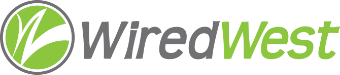 WiredWest Executive Committee Meeting AgendaDate / time: Wednesday, 5 December, 2018 6:00 PMLocation / address: Hampshire Council of Governments, 99 Main Street, Northampton, MAApprove minutes of previous meetings –November 14MLP Auditing (Jim Goulet)Onboarding  Agenda for December 19 BoD meetingEscrow AccountCommittee UpdatesReview other ongoing work, including meetings, conference callsOther business which could not be reasonably foreseen within 48 hours of meetingSet next EC meeting